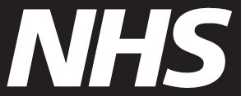 O agendamento da sua vacina da primavera contra a COVID-19 Gostaríamos de o(a) convidar a agendar a sua marcação para a vacina da primavera contra a COVID-19. Tem prioridade para receber a vacina, porque tem idade igual ou superior a 75 anos (ou vai fazer 75 anos até 30 de junho de 2024). Como receber a sua vacina da COVID-19
Faça o agendamento online em www.nhs.uk/get-vaccineFaça o agendamento na aplicação do NHSEncontre o centro de vacinação contra a COVID-19 sem necessidade de pré-agendamento mias perto de si, em www.nhs.uk/covid-walk-in. A última data em que poderá receber a sua vacina é 30 de junho de 2024.Se necessitar de apoioSe não tiver acesso à Internet, telefone para o número 119. Há tradutores disponíveis. Também pode telefonar para o número 18001 119 a partir de um telefone de texto ou utilizar o serviço de linguagem gestual britânica (BSL) em www.signvideo.co.uk/nhs119. Se receber a prestação de cuidados ao domicílio, contacte o posto do seu médico de família (GP) para uma visita ao domicílio. Se não for possível receber uma visita ao domicílio, consulte os seus contactos locais de vacinação contra a COVID-19, em www.england.nhs.uk/covid-vaccination-contacts. Para este convite em formato de leitura fácil ou em outros formatos e idiomas, consulte www.england.nhs.uk/seasonal-invites.Mais informação Ao receber a sua vacina da COVID-19 esta primavera, ajudará a reduzir o risco de adoecer gravemente. É importante que reforce a sua proteção, porque vai reduzindo com o passar do tempo, e as variantes de COVID-19 podem mudar. Para mais informação sobre a vacina, consulte www.nhs.uk/covidvaccination.Em caso de erro em algum dos dados pessoais deste convite, pode consultar quem deve contactar em www.england.nhs.uk/covid-invite-enquiry. Atenciosamente,  Equipa de vacinação do NHS England 
 
